                           УправлениеМинистерства юстиции Российской Федерации                   по Калужской области                    «09» февраля 2022 г.      Зарегистрированы изменения в устав       Государственный регистрационный                 № RU 405183052022001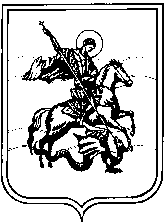 Сельская Думамуниципального образования сельского поселения село ИстьеЖуковского района Калужской областиРЕШЕНИЕс. Истьеот «24»  декабря 2021  г.                                                                                         № 58О ВНЕСЕНИИ ИЗМЕНЕНИЙ И ДОПОЛНЕНИЙ В УСТАВ МУНИЦИПАЛЬНОГО ОБРАЗОВАНИЯ СЕЛЬСКОЕ ПОСЕЛЕНИЕ СЕЛО ИСТЬЕСельская Дума сельского поселения «Село Истье», руководствуясь нормами статьи 44 Федерального закона от 06.10.2003 № 131-ФЗ «Об общих принципах организации местного самоуправления в Российской Федерации», рассмотрев замечания и предложения депутатов, жителей сельского поселения, а также рекомендации публичных слушаний, прошедших  31.12.2020 г., Сельская Дума МО СП «Село Истье»РЕШИЛА:1. В целях приведения Устава муниципального образования сельское поселение «Село Истье» в соответствие с Федеральным законом  от 06.10.2003 № 131-ФЗ «Об общих принципах организации местного самоуправления в Российской Федерации», внести изменения согласно приложению.2. Направить изменения в Устав муниципального образования сельское поселение «Село Истье» для регистрации в Управление Министерства юстиции Российской Федерации по Калужской области.3. Настоящее решение вступает в силу после государственной регистрации и официального опубликования (обнародования).Глава МО СПСело Истье»                                                                             Малышев Э.А.Приложениек решению Сельской ДумыМО СП «Село Истье»от «24» 12.2021г. № 58Исключить из абзаца 9 статьи 2 слова «- деревня Дроздово».В пункте 9 части 1 статьи 10 слова «осуществление контроля за их соблюдением» заменить словами «осуществление муниципального контроля в сфере благоустройства, предметом которого является соблюдение правил благоустройства территории поселения, требований к обеспечению доступности для инвалидов объектов социальной, инженерной и транспортной инфраструктуры и предоставляемых услуг».Дополнить часть 1 статьи 10.1 пунктом 17 следующего содержания:«17) осуществление мероприятий по оказанию помощи лицам, находящимся в состоянии алкогольного, наркотического или иного токсического опьянения.».3. Дополнить статью 18 частью 6.1 следующего содержания:«6.1. Органы территориального общественного самоуправления могут выдвигать инициативный проект в качестве инициаторов проекта.».4. Дополнить часть 6 статьи 18.1 пунктом 4.1 следующего содержания:  «4.1) вправе выступить с инициативой о внесении инициативного проекта по вопросам, имеющим приоритетное значение для жителей сельского населенного пункта,»;  5. В статье 20:1) в части 1 после слов «и должностных лиц местного самоуправления,» дополнить словами «обсуждения вопросов внесения инициативных проектов и их рассмотрения,»;2) дополнить частью 2.1 следующего содержания:«2.1. В собрании граждан по вопросам внесения инициативных проектов и их рассмотрения вправе принимать участие жители соответствующих территорий, достигших шестнадцатилетнего возраста. Порядок назначения и проведения собрания граждан в целях рассмотрения и обсуждения вопросов внесения инициативных проектов определяется нормативным правовым актом Сельской Думы.» 6. В статье 22:1) часть 2 дополнить абзацем следующего содержания: «В опросе граждан по вопросу выявления мнения граждан о поддержке инициативного проекта вправе участвовать жители поселения или его части, в которых предлагается реализовать инициативный проект, достигшие шестнадцатилетнего возраста.»;2) часть 3 дополнить пунктом 3 следующего содержания:«3) жителей муниципального образования или его части, в которых предлагается реализовать инициативный проект, достигших шестнадцатилетнего возраста, - для выявления мнения граждан о поддержке данного инициативного проекта.». 